BỘ GIÁO DỤC VÀ ĐÀO TẠOTRƯỜNG ĐẠI HỌC MỞ THÀNH PHỐ HỒ CHÍ MINH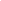 ĐỀ CƯƠNG MÔN HỌC Thông tin chungTên môn học bằng tiếng Việt: Kế toán quản trị căn bản 2	 Mã môn học: ACCO1343Tên môn học bằng tiếng Anh: Cơ bản về Kế toán Quản trị 2 Phương thức giảng dạy:☒	FTF 	☐	Trực tuyến		☐	Trộn lẫnNgôn ngữ giảng dạy:☐ Tiếng Việt			☒ tiếng Anh 		☐ Cả hai Kỹ năng kiến ​​thức: ☐	Giáo dục đại cương	☒	Kiến thức chuyên ngành ☐	Cơ sở kiến ​​thức 	☐	Kiến thức bổ sung☐	     Kiến thức ngành 	☐	Đồ án / Khóa luận tốt nghiệp Tín chỉ:	Môn học điều kiện:Môn học điều kiện: 	Chuẩn đầu ra (CĐR) môn học Đánh giá sinh viênLịch trình giảng dạy:Quy định của môn học:-	Quy định về các bài tập đánh giá: o	Học sinh có nghĩa vụ hoàn thành và nộp bài tập trong khung thời gian quy định. -	Quy định chuyên cần:o	Trong trường hợp vắng mặt quá 20% số ngày chuyên cần trở lên, học sinh không được tham gia đánh giá cuối kỳ.-	Nội quy trong lớp:o	Tích cực tham gia thảo luận trong lớp và hoàn thành các hoạt động học tập khác được giao.o	Cố gắng đọc trước tài liệu cần thiết trước khi đến lớp.o	Hoàn thành bài tập về nhà bắt buộc o	Hoàn thành bài tập về nhà bắt buộc.	Tổng cộngLý thuyếtThực hànhTự học3215Môn học điều kiệnMã môn học1.Môn học tiên quyếtKẾ TOÁN QUẢN TRỊ CĂN BẢN 1ACCO23052.Môn học trướcKẾ TOÁN TRONG DOANH NGHIỆPACCO14013.Môn học song hànhN / AMục tiêu môn họcChuẩn đầu ra (CĐR) môn họcChuẩn đầu ra (CĐR) môn họcCO1. Áp dụng các kỹ thuật trong quy trình dự báo của một doanh nghiệp.CLO1: Áp dụng phân tích hồi quy để tách cho chi phí hỗn hợp.CO1. Áp dụng các kỹ thuật trong quy trình dự báo của một doanh nghiệp.CLO2: Giải thích các nguyên tắc của phân tích chuỗi thời gian.CO1. Áp dụng các kỹ thuật trong quy trình dự báo của một doanh nghiệp.CLO3: Áp dụng xu hướng và sự thay đổi theo mùa để đưa ra dự báo dự toán.CO2. Lập dự toán kinh doanh.CLO4:Giải thích tầm quan trọng của việc lập dự toán.CO2. Lập dự toán kinh doanh.CLO5: Chuẩn bị dự toán theo chức năng.CO2. Lập dự toán kinh doanh.CLO6: Giải thích tầm quan trọng của động lực trong kinh doanh.CO3. Thẩm định các dự án đầu tư có thông tin về dòng tiền.CLO7: Giải thích sự khác biệt giữa các loại lãi suất trong thẩm định dự án đầu tư.CO3. Thẩm định các dự án đầu tư có thông tin về dòng tiền.CLO8:Xác định và các dòng tiền có liên quan cho các quyết định đầu tư cá nhân.CO3. Thẩm định các dự án đầu tư có thông tin về dòng tiền.CLO9: Áp dụng các kỹ thuật phổ biến trong thẩm định dự án.CO4. Phân tích phương sai giữa kết quả thực tế và tiêu chuẩn.CLO10: Giải thích mục đích và nguyên tắc của chi phí tiêu chuẩn trong kinh doanh.CO4. Phân tích phương sai giữa kết quả thực tế và tiêu chuẩn.CLO11: Tính toán cho các phương sai.CO4. Phân tích phương sai giữa kết quả thực tế và tiêu chuẩn.CLO12: Phân tích kết quả phương sai.CO5. Áp dụng các kỹ thuật đánh giá hiệu quả kinh doanh.CLO13: Mô tả các yếu tố trong đo lường hiệu quả kinh doanh.CO5. Áp dụng các kỹ thuật đánh giá hiệu quả kinh doanh.CLO14: Tính toán để đo lường hiệu quả hoạt động tài chính.CO5. Áp dụng các kỹ thuật đánh giá hiệu quả kinh doanh.CLO15: Mô tả ứng dụng của thẻ điểm cân bằng trong đo lường hiệu quả kinh doanh.CO5. Áp dụng các kỹ thuật đánh giá hiệu quả kinh doanh.CLO16: Áp dụng bảng điểm cân bằng trong đo lường hiệu quả kinh doanh.CO6. Thực hiện công việc một cách độc lập.CLO17: Hoàn thành các nhiệm vụ được giao kịp thời và hiệu quả.CO6. Thực hiện công việc một cách độc lập.CLO18:Tích cực tham gia các cuộc thảo luận gợi ý.Yếu tố đánh giáHình thức đánh giáThời gianChuẩn đầu ra (CĐR) môn họcTỷ lệTỷ lệA1. Đánh giá quá trìnhA.1.1 Loại câu hỏi trắc nghiệmTrong suốt môn họcTất cả CLO15%15%A1. Đánh giá quá trìnhA.1.2 Thảo luậnTrong suốt môn họcTất cả CLO5%5%A1. Đánh giá quá trìnhA.1.3 Bài tập thực hànhSau chương 1, 2, 6 và 7CLO3, CLO5, CLO11-CLO12, CLO14, CLO1610%10%A1. Đánh giá quá trìnhTổng cộng30%30%A2. Đánh giá giữa kỳA.2.1 Kiểm tra giữa kỳ: (dạng câu hỏi trắc nghiệm)Sau chương 6CLO1-CLO1220%20%A2. Đánh giá giữa kỳTổng cộng20%20%A3. Đánh giá cuối kỳA.3.1 Kiểm tra cuối kỳ: (dạng câu hỏi trắc nghiệm)Vào cuối môn họcTất cả CLO50%50%A3. Đánh giá cuối kỳTổng cộng50%50%Tổng cộngTổng cộng100%BuổiNội dungCLOHoạt động dạy và họcĐánh giáTài liệu môn học1Chương 1. Dự báoCLO1Lý thuyết cho Chương 1A.1.1[1]11.1. Phương pháp cao thấpCLO2Thảo luận [TL01] A.1.1Chương 1411.2 Phân tích hồi quyCLO3Dạng câu hỏi trắc nghiệm [TN01]A.1.1[2] Chương 1411.3 Phân tích xu hướngCLO17A.1.111.4 Dự báo bán hàngA.1.12Bài tập thực hànhCLO3Bài tập thực hànhA.1.32Bài tập thực hànhCLO3[TH01]A.1.33Chương 2: Dự toánCLO4Lý thuyết cho Chương 2A.1.1[1] Chương 15,1632.1 Dự toán và kiểm soát dự toánCLO5Câu hỏi trắc nghiệm [TN02]A.1.1[2] Chương 15,1632.2 Quy trình chuẩn bị dự toánCLO17A.1.1[3]32.3 Quản lý dự toánA.1.1Chương 13,1432.4 Dự toán chức năngA.1.132.5 Dự toán tiền mặtA.1.14Chương 2: Dự toán (Tiếp)CLO5Lý thuyết cho Chương 2 (Tiếp)A.1.1[1] Chương 17,1842.6 Ý nghĩa của việc lập dự toánCLO6Thảo luận [TL02]A.1.2[2] Chương 17,1842.7 Việc sử dụng dự toán làm mục tiêuCLO17Câu hỏi trắc nghiệm [TN03]42.8 Kế toán quản trị và động lựcCLO1842.9 Lập dự toán chi tiêu nguồn vốn5Bài tập thực hànhCLO5Bài tập thực hànhA.1.35Bài tập thực hànhCLO5[TH02]A.1.36Chương 3: Phương pháp thẩm định dự ánCLO7Lý thuyết cho Chương 3A.1.1[1] Chương 1963.1 Giới thiệu về thẩm định dự ánCLO8Thảo luận [TL03]A.1.1[2] Chương 1963.2 Thời gian hoàn vốnCLO9Dạng câu hỏi trắc nghiệm [TN04]A.1.163.3 Giá trị thời gian của tiềnCLO17A.1.163.4  Chiết khấu dòng tiềnA.1.163.5 Chi phí liên quan và không liên quanA.1.17Chương 4: Chi phí tiêu chuẩnCLO10Lý thuyết cho Chương 4A.1.1[1] Chương 2074.1 Giới thiệu về chi phí tiêu chuẩnCLO17Thảo luận [TL04]A.1.2[2] Chương 2074.2 Các loại tiêu chuẩnCLO18Dạng câu hỏi trắc nghiệm [TN05][3]74.3 Thiết lập tiêu chuẩnChương 1578Chương 5: Phương sai chi phíCLO11Lý thuyết cho Chương 5A.1.1[1] Chương 2185.1 Phương saiCLO12Thảo luận [TL05]A.1.1[2] Chương 2185.2 Phương sai chi phí nguyên vật liệu trực tiếpCLO17Câu hỏi trắc nghiệm [TN06]A.1.1[3]85.3 Phương sai chi phí lao động trực tiếpA.1.1Chương 1585.4 Phương sai chi phí sản xuấtA.1.185.5 Dự toán linh hoạtA.1.185.6 Lý do cho sự khác biệt về chi phíA.1.19Chương 6: Phương sai doanh số và báo cáo hoạt độngCLO11Lý thuyết cho Chương 6A.1.1[1] Chương 2296.1 Phương sai bán hàngCLO12Dạng câu hỏi trắc nghiệm [TN07]A.1.1[2] Chương 2296.2 Báo cáo hoạt độngCLO17A.1.196.3 Phương sai trong hệ thống chi phí cận biên tiêu chuẩnA.1.110Bài tập thực hànhCLO11Bài tập thực hànhA.1.310Bài tập thực hànhCLO11[TH02]A.1.311Ôn tập + Kiểm tra giữa kỳÔn tập + Kiểm tra giữa kỳA.2.112Chương 7: Đo lường hiệu suấtCLO13Lý thuyết cho Chương 7A.1.2[1] Chương 23127.1 Đo lường hiệu suất và tuyên bố sứ mệnhCLO14Thảo luận [TL06]A.1.2[2] Chương 23127.2 Tính kinh tế, hiệu quả và hiệu lựcCLO15Câu hỏi trắc nghiệm [TN08]A.1.2[3]127.3 Các tỷ số tài chínhCLO17A.1.2Chương 14127.4 Bảng điểm cân bằngCLO18A.1.2127.5 Điều kiện bên ngoàiA.1.213Bài tập thực hànhCLO14Bài tập thực hànhA.1.313Bài tập thực hànhCLO16[TH02]A.1.314Chương 8: Các ứng dụng của phép đo hiệu suấtCLO13Lý thuyết cho Chương 8A.1.1[1] Chương 24148.1 Đánh giá hiệu suất hoạt động cho các doanh nghiệp sản xuấtCLO17Thảo luận [TL07]A.1.2[2]148.2 Đánh giá hiệu suất trong doanh nghiệp dịch vụCLO18Câu hỏi trắc nghiệm [TN09]Chương 24148.3 Đánh giá hiệu suất quản lý148.4 Điểm chuẩn148.5 Kiểm soát chi phí và giảm chi phíTRƯỞNG KHOATS. Thụy Hồ HữuTHIẾT KẾ BỞIThS. Vương Minh Phạm